Please Print: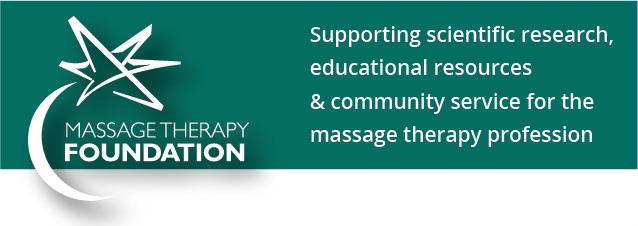 Name(s): ___________________________________________________________________________Address: ____________________________________________________________________________City: _________________________________ State: _______________  Zip: _____________________Primary Phone: _______________________________________________________________________E-mail Address: _______________________________________________________________________ Sign me up to receive Massage Therapy Foundation announcements.I/We want to give:     $500      $250      $100      $50      $25      Other $_________________Payment Method: Enclosed is a check. Please charge my credit card.	#: __________________________________________ Exp. Date: __________ CVV#: _________Please bill/charge me:      Monthly      Quarterly      Other__________________________________Signature: ___________________________________________________________________________	 Make this gift in honor / memory (circle one) of:________________________________________	 Please save a tree and do not send me a printed thank you note.	 I would like to talk to someone about remembering Massage Therapy Foundation in my estate plans.Your contribution is tax-deductible to the extent the law allows. Please consult your tax advisor.Please mail form to: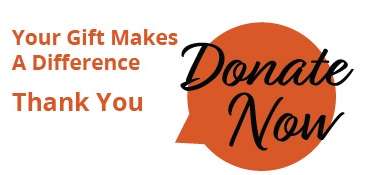 Massage Therapy Foundation 500 Davis St., Ste. 900Evanston, IL 60201Donate online: www.massagetherapyfoundation.org